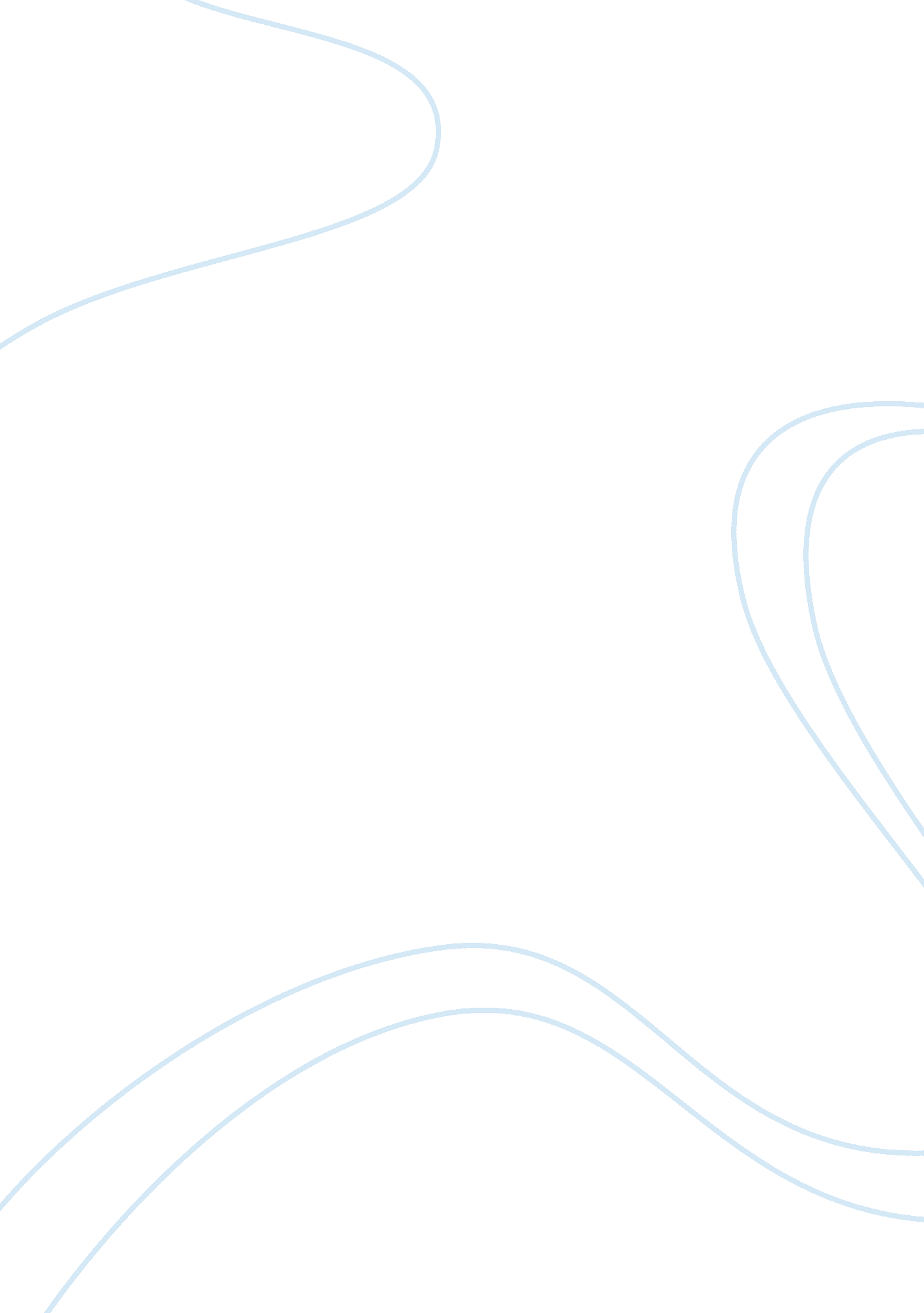 Hsm 260 checkpoint financial ratios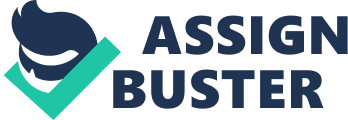 Financial Ratios write my essay cost Current RatioCurrent Ratio = Current Assets$104, 296. 00 0. 75Current Liabilities$139, 017. 00 Long-Term Solvency RatioLong-Term Solvency Rate = Total Assets$391, 270. 00 1. 26Total Liabilities$310, 246. 00 Contribution RatioContribution Ratio= Largest Revenue Source$617, 169. 00 0. 53Total Revenues$1, 165, 065. 00 Programs and Expense RatioPrograms/Expense Ratio= Total Program Expenses ? $716, 105. 20 0. 6Total Expenses$1, 185, 008. 00 General and Management and Expense RatioTotal General and Management Expenses ?  ? $468, 903. 00 0. 4Total Expenses$1, 185, 008. 00 Revenue and Expense RatioRevenue/Expense ratio= Total Revenues$1, 165, 065. 00 0. 98Total Expenses$1, 185, 008. 00 CheckpointFinancial RatiosHSM/260March 7, 2013Financial Ratios| Current Ratio | | | | | | | || | | | | | | | | || Current Ratio = | Current Assets | |$104, 296. 00 | | | 0. 75 || | | Current Liabilities | |$139, 017. 00 | | | || | | | | | | | | || | | | | | | | | || Long-Term Solvency Ratio | | | | | | || | | | | | | | | || Long-Term Solvency Rate = | Total Assets |$391, 270. 00 | | | 1. 26 || | | | Total Liabilities |$310, 246. 00 | | | || | | | | | | | | || | | | | | | | | || Contribution Ratio | | | | | | | || | | | | | | | | || Contribution Ratio= | Largest Revenue Source |$617, 169. 00 | | | 0. 53 || | | Total Revenues | |$1, 165, 065. 00 | | | || | | | | | | | | || | | | | | | | | || Programs and Expense Ratio | | | | | | || | | | | | | | | || Programs/Expense Ratio= | Total Program Expenses | $716, 105. 20 | | 0. 6 || | | | Total Expenses | |$1, 185, 008. 00 | | || | | | | | | | | || | | | | | | | | || General and Management and Expense Ratio | | | | || | | | | | | | | || | | Total General and Management Expenses | $468, 903. 00 | | 0. 4 || | | Total Expenses | | |$1, 185, 008. 00 | | || | | | | | | | | || | | | | | | | | || Revenue and Expense Ratio | | | | | | || | | | | | | | | || Revenue/Expense ratio= | Total Revenues | |$1, 165, 065. 00 | | 0. 98 || | | | Total Expenses | |$1, 185, 008. 00 | | || | | | | | | | | || | | | | | | | | || CheckPoint: Financial Ratios–Rubric | Possible Points | Points Earned ||?  | | || Current Ratio: | 5 |?  || Long Term Solvency Ratio: | 5 |?  || Contribution Ratio:?  | 5 |?  || Programs/Expense /Ratio- | 5 |?  || General and Management Expense ratio | 5 |?  || Revenue/Expense Ratio: | 5 |?  ||( – points if turned in late) -10% for each day late –Turned in: |?  |?  || Total | 30 |?  |? 